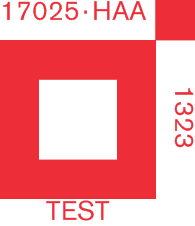 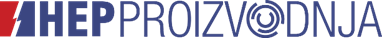 CENTRALNI KEMIJSKO- TEHNOLOŠKI LABORATORIJZagorska ulica 1, ZAGREB, CROATIATel/fax  + 385 1 3093-939UZORKOVANJE I ISPITIVANJA ZNAČAJKI KVALITETE ČVRSTIH BIOGORIVA NAPOMENA: * su označene akreditirane metode prema HRN EN ISO/IEC 17025 Red. brojZNAČAJKE KVALITETEJediniceISPITNE METODERed. brojZNAČAJKE KVALITETEJediniceISPITNE METODEUzorkovanje drvne sječke *-HRN EN ISO 18135Priprema analitičkog uzorka *-HRN EN ISO 14780Granulometrijski sastav drvne sječke * %HRN EN ISO 17827-1Nasipna gustoća *kg/m3HRN EN ISO 17828Finoća drvne sječke < 3,15 mm * %HRN EN ISO 17827-1Dimenzije peleta i briketa (D & L) *mmHRN EN ISO 17829 HRN EN ISO 17225-1Finoća peleta (F)  * %HRN EN ISO 18846Mehanička izdržljivost peleta i briketa (DU) * %HRN EN ISO 17831-1HRN EN ISO 17831-2Sadržaj ukupne vlage (M) *mas.%HRN EN ISO 18134-1HRN EN ISO 18134-2Sadržaj pepela (A) *mas.%HRN EN ISO 18122Sadržaj sumpora (S) * mas.%HRN EN ISO 16994Sadržaj klora (Cl) * mas.%HRN EN ISO 16994Sadržaj  ugljika (C) *mas.%HRN EN ISO 16948Sadržaj  vodika(H) *mas.%HRN EN ISO 16948Sadržaj  dušika (N) *mas.%HRN EN ISO 16948Sadržaj kisika (O) *mas.%HRN EN ISO 16993Ogrijevna vrijednost, gornja *MJ/kgHRN EN ISO 18125Ogrijevna vrijednost, donja *MJ/kgHRN EN ISO 18125Sadržaj arsena (As) * mg/kgHRN EN ISO 16968Sadržaj kadmija (Cd) * mg/kgHRN EN ISO 16968Sadržaj kroma (Cr) * mg/kgHRN EN ISO 16968Sadržaj bakra (Cu) * mg/kgHRN EN ISO 16968Sadržaj olova (Pb) * mg/kgHRN EN ISO 16968Sadržaj žive (Hg) * mg/kgHRN EN ISO 16968Sadržaj nikla (Ni) * mg/kgHRN EN ISO 16968Sadržaj cinka (Zn) * mg/kgHRN EN ISO 16968Sadržaj hlapivih tvari *mas.%HRN EN ISO 18123Temperatura taljenja pepela *°CHRN EN ISO 21404